  TC    AKÇADAĞ KAYMAKAMLIĞILEVENT ORTAOKULU  MÜDÜRLÜĞÜ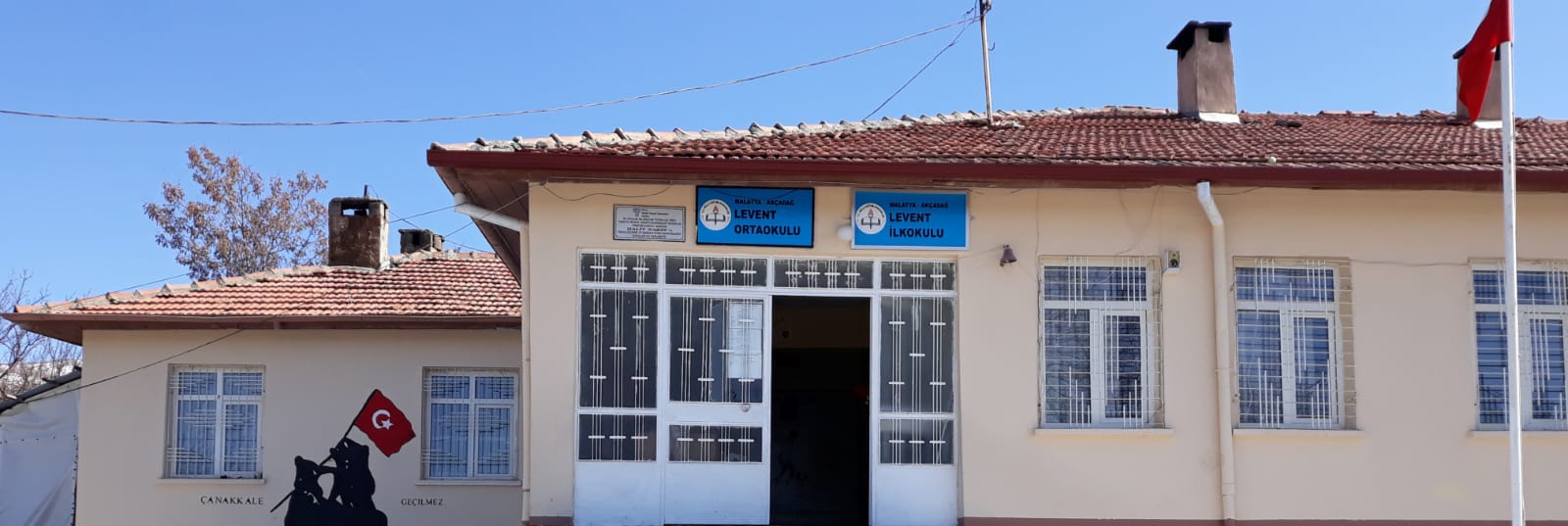 2019-2023 Stratejik PlanMALATYA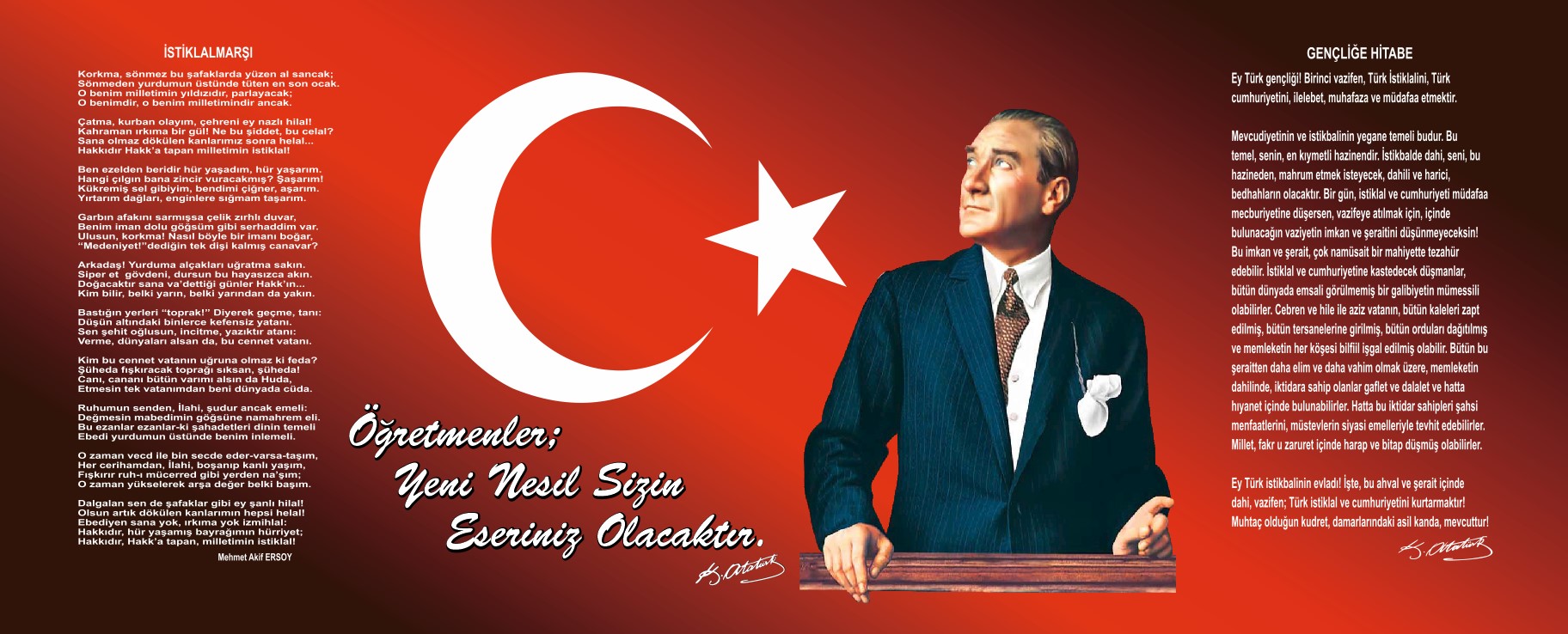 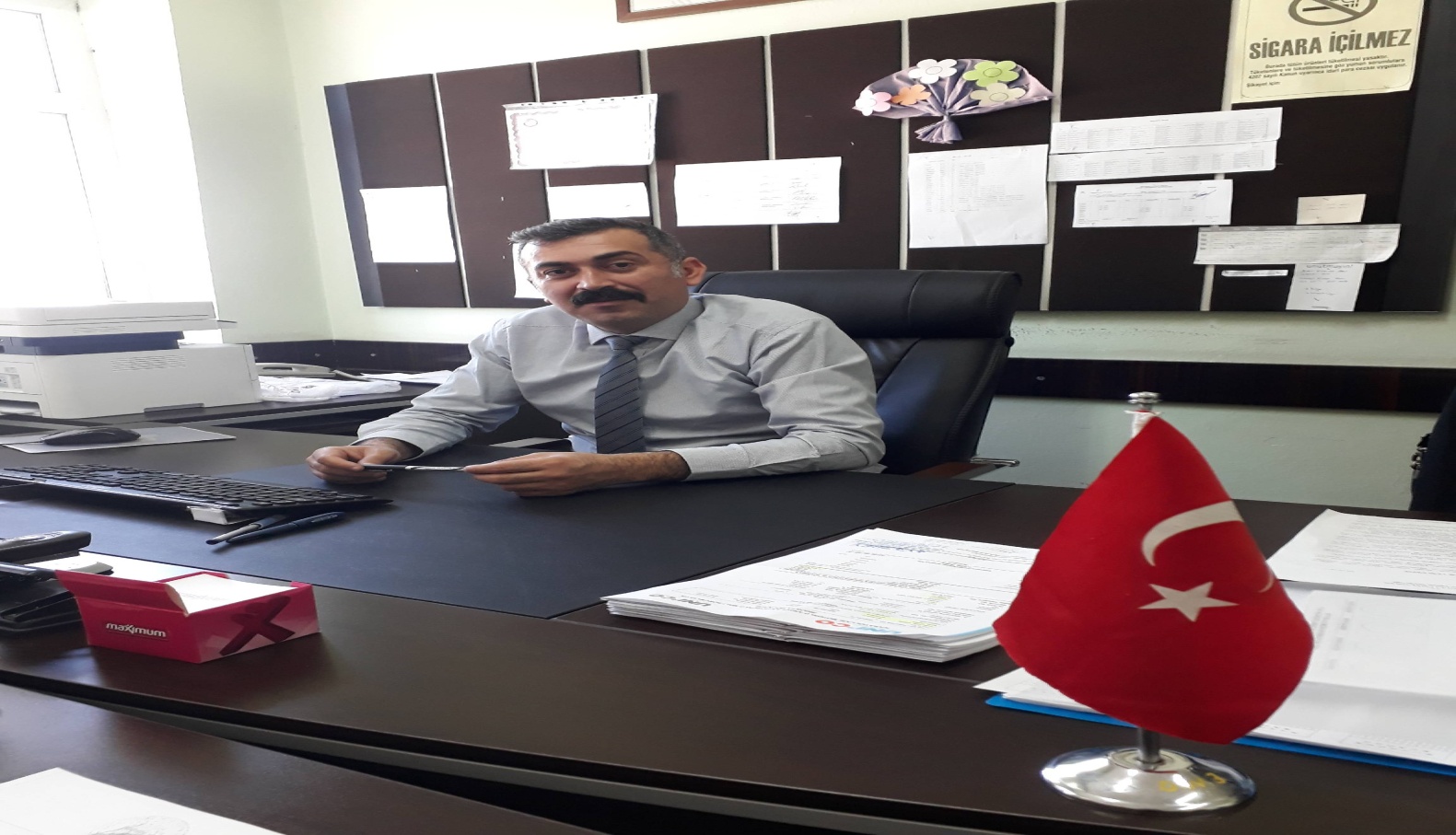                                                                                        Müdür SunuşuKurumların var oluş amaçlarını gerçekleştirebilmeleri  için  tüm paydaşların aktif olarak katıldığı  bir  yol haritası çizmeleri gerektiğine inandık ve bu ilkeyle hareket ederek 2019/20123 stratejik planımızı Levent Ortaokuluna   hizmet veren ve okulumuzdan  hizmet alan grupların aktif  katılımlarıyla hazırlamaya gayret gösterdik.   Türk Milli Eğitiminin amaçlarını temel alarak  Ülkemizi   muasır devletler düzeyine getirmeyi vazife edinmiş ,insani değerlerle kültürel değerleri özümsemiş nesiller yetiştirerek geleceğe yön vermeyi amaç edinen kurumumuzda .dün nerdeydik ,bugün nerdeyiz ve yarın nerede olacağız sorularını sorarak mevcut durumumuzda  geçmişteki hatalarımızı düzeltmeye.eksiklerimizi tamamlamaya gayret ederek geleceğimizi şekillendirmeye çalıştığımız stratejik planı umut ediyorum ki bizden sonra gelecekler için  yol gösterici olacaktır.          Bu planı hazırlama sürecinde yardımcı olan tüm öğretmen arkadaş ve velilerimize emeklerinden dolayı teşekkürlerimi sunuyorum.										Özgür GERÇEK                                                                                                                                                    Okul MüdürüBÖLÜM I                                                                               GİRİŞ ve PLAN HAZIRLIK SÜRECİ5018 Sayılı Kamu Mali Yönetimi ve Kontrol Kanunu ile kamu kaynaklarının daha etkili ve verimli bir şekilde kullanılması, hesap verebilir ve saydam bir yönetim anlayışının oluşması hedeflenmektedir.2019-2023 dönemi stratejik planının hazırlanması sürecinin temel aşamaları; kurul ve ekiplerin oluşturulması, çalışma takviminin hazırlanması, uygulanacak yöntemlerin ve yapılacak çalışmaların belirlenmesi şeklindedir.Okulumuzun 2019-2023 dönemlerini kapsayan stratejik plan hazırlık aşaması, üst kurul ve stratejik plan ekibinin oluşturulması ile başlamıştır. Ekip üyeleri bir araya  gelerek çalışma takvimini oluşturulmuş, görev dağılımı yapılmıştır. Okulun 2015-2019 Stratejik Planda yer alan amaçlar, hedefler, göstergeler ve faaliyetler incelenmiş ve değerlendirilmiştir.Eğitim Vizyonu 2023, mevzuat, üst politika belgeleri, paydaş, PESTLE, GZFT ve kuruluş içi analizlerinden elde edilen veriler ışığında eğitim ve öğretim sistemine ilişkin sorun ve gelişim alanları ile eğitime ilişkin öneriler tespit edilmiştir.Planlama sürecine aktif katılımını sağlamak üzere paydaş anketi, toplantı ve görüşmeler yapılmıştır. Geleceğe yönelim bölümüne geçilerek okulumuzun amaç, hedef, gösterge ve eylemleri belirlenmiştir. Çalışmaları yürüten ekip ve kurul bilgileri altta verilmiştir.                                                                      STRATEJİK PLAN ÜST KURULU2019-2023 Stratejik Plan üst kurulu Tablo 1’de yer almaktadır.Tablo 1. Stratejik Plan Üst KuruluBÖLÜM II                                                                                              DURUM ANALİZİBu bölümde, okulumuzun mevcut durumunu ortaya koyarak neredeyiz sorusuna yanıt bulunmaya çalışılmıştır. Bu kapsamda; okulumuzun kısa tanıtımına, okul künyesine ve temel istatistiklere, paydaş analizlerine ve görüşlerine, GZFT (Güçlü, Zayıf, Fırsat ve Tehditler)analizine yer verilmiştir.Okulun Kısa Tanıtımı:Okulun Tarihçesi:              Levent İlkokulu ilk defa 1910 yılında eski  karakol binasının bulunduğu bölgede  Eğitim-Öğretime başlamıştır. Köyün en yaşlı kişisi olan Hacı İbrahim DURAN tarafından edinilen bilgiye göre okulumuzun ilk eğitmeninin Mehmet isimli  Malatyalı bir öğretmen olduğu söylenmektedir. Okulumuzda bu dönemlerde Levent ve çevre köylerden öğrenciler gelerek   eğitim yapılmış.       1930 yılında eski okulun 50 metre yakınına yeni bir bina yapılarak okulumuz eğitim –öğretim hayatına  burada devam etmiştir. Yaklaşık 10 yıl boyunca hizmet veren  okulumuz köyde meydana gelen heyelandan zarar gördüğü için ,  eğitim öğretime kapatılmış. Bu arada eğitimin devamını sağlamak amacıyla köylüler evlerinin  bazı bölümlerini  okul olarak 1963 yılına kadar kullandırmışlar.        1975 yılında bugün halen kullanımda olan iki derslik ve bir idare odası bulunan okul ve iki adet lojman yapılmıştır.28/08/1990 tarihinde  ilkokul binasının   yanına üç dersliği, bir öğretmenler odası, bir müdür yardımcısı odası ve bir lojmanı bulunan Levent Ortaokulu yapılarak  hizmete açılmıştır.1997-1998 Eğitim-Öğretim yılında ilköğretimin sekiz yıla çıkması ile Levent İlkokulu ve Levent Ortaokulu  birleştirilerek  Levent İlköğretim Okulu adı altında eğitim öğretime devam etmektedir. Günümüzde  Levent Ortaokulu taşıma merkezli  olup , dört dersliği ile eğitim öğretime devam etmektedir.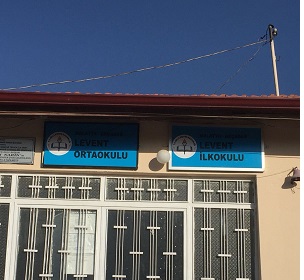 Okulun Mevcut Durumu: Temel İstatistiklerBu bölümde, okulumuzun temel istatistiksel verileri yer almaktadır.Okul KünyesiOkulumuzun temel girdilerine ilişkin bilgiler altta yer alan okul künyesine ilişkin tabloda yer almaktadır.Tablo 2. Okul KünyesiÇalışan BilgileriOkulumuzun çalışanlarına ilişkin bilgiler altta yer alan tabloda belirtilmiştir.Tablo 3. Personel Bilgileri Okulumuz Bina ve Alanları	Okulumuzun binası ile açık ve kapalı alanlarına ilişkin temel bilgiler Tablo 4’de yer almaktadırTablo 4. Okul Yerleşkesine İlişkin BilgilerSınıf ve Öğrenci Bilgileri	Okulumuzda yer alan sınıflar ve bu sınıflarda öğrenim gören öğrenci sayıları alttaki tabloda yer almaktadır.Tablo 5. Öğrenci SayılarıDonanım ve Teknolojik KaynaklarımızTeknolojik kaynaklar başta olmak üzere okulumuzda bulunan çalışır durumdaki donanım malzemelerine ilişkin bilgilere Tablo 6’da yer verilmiştir.Tablo 6. Teknolojik Kaynaklar TablosuGelir ve Gider BilgisiOkulumuzun genel bütçe ödenekleri, okul aile birliği gelirleri ve diğer katkılarda dâhil olmak üzere gelir ve giderlerine ilişkin son iki yıl gerçekleşme bilgileri alttaki tabloda verilmiştir.Tablo 7. Gelir/Gider TablosuPAYDAŞ ANALİZİKurumumuzun en önemli paydaşları arasında yer alan öğrenci, veli ve öğretmenlerimize yönelik olarak anket uygulanmıştır. 5’li Likert Ölçeğine göre hazırlanmış olan anketlerde öğretmenler için toplam 14, öğrenciler için toplam 13, veliler için ise yine 14 soruya yer verilmiştir.Paydaşlarımıza uygulamış olduğumuz anket çalışması verileri sonuçları aşağıdaki gibi yorumlanmıştır.Öğrenci Anketi Sonuçları:Okulumuzda toplam 61 öğrenci öğrenim görmektedir. Tesadüfi Örnekleme Yöntemine göre seçilmiş toplam 61 öğrenciye uygulanan  13 soruluk anket sonuçlarına ait veri analizleri  aşağıda yer almaktadır.1) ) öğretmenlerimle ihtiyaç duyduğumda rahatlıkla görüşebiliyorum sorusuna öğrencilerin %66'ikatılıyorum cevabını vermişlerdir.2)Okul müdürü ile ihtiyaç duyduğumda rahatlıkla konuşabiliyorum sorusuna öğrencilerin  %58 si katılıyorum     cevabını    vermişlerdir 	
.
3)Okulun rehberlik servisinden yeterince yararlanabiliyorum sorusuna öğrencilerin %47 si katılıyorum cevap vermişlerdir
4) Okula ilettiğimiz öneri ve isteklerimi dikkate alınır sorusuna öğrencilerin  %62 si katılıyorum cevabını vermişlerdir.
5)Okulda kendimi güvende hissediyorum sorusuna öğrencilerin %71 i katılıyorum cevabını vermişlerdir.
6)Okulda öğrencilerle ilgili alanlarda bizlerin görüşleri alınır sorusuna öğrencilerin %47 si katılıyorum cevabını vermişlerdir.
7)Öğretmenler derslerin işlenişinde modern yöntem ve teknikler kullanmaktadır sorusuna öğrencilerin %76 sı katılıyorum cevabını vermişlerdir
8) Derslerde konuya göre uygun araç ve gereçler kullanılmaktadır sorusuna öğrencilerin  %68 i katılıyorum cevabını vermişlerdir.
9) Teneffüslerde ihtiyaçlarımı giderebiliyorum sorusuna öğrencilerin %76 sı katılıyorum cevabını vermişlerdir.
10)Okulun içi ve dışı temidir sorusuna öğrencilerin %69 u katılıyorum cevabını vermişlerdir.
11)Okulun binası ve diğer fiziki mekanları yeterlidir sorusuna öğrencilerin%37 si katılıyorum cevabını vermişlerdir.
12)Okulumuzda yeterli miktarda sanatsal ve kültürel faaliyetler düzenlenmektedir sorusuna öğrencilerin %42 si katılıyorum cevabını vermişlerdir.13) Öğrencilere okulumuzun olumlu ve olumsuz yönleriyle ilgili soru sorulmuştur. Çoğunluğun  tekrar ettiği  cevaplara  göre aşağıdaki tablo  düzenlenmiştir.Öğretmen Anketi SonuçlarıOkulumuzda toplam 9 öğretmen görev yapmaktadır. Tüm öğretmenlerimize uygulanan 14 soruluk anket sonuçlarına ait analiz verileri  aşağıda yer almaktadır.1)Okulumuzda alınan kararlar,çalışanların katılımıyla alınır sorusuna öğretmenlerin %90'ı  katılıyorum cevabını vermişleridir.
2)Kurumdaki tüm duyurular çalışanlara zamanında iletilir sorusuna öğretmenlerin %100'ü katılıyorum cevabını vermişlerdir.
3)Her  türlü ödüllendirmede adil olma,tarafsızlık ve objektiflik esastır sorusuna öğretmenlerin  %90'ı katılıyorum cevabını vermişlerdir
4)Kendimi okulun değerli bir üyesi olarak görürüm sorusuna öğretmenlerin %10'u katılıyorum cevabını vermişlerdir
5)Çalıştığım okul kendimi geliştirme imkanı sunmaktadır sorusuna öğretmenlerin %80'ı  katılıyorum cevabını vermişlerdir
  6)Okul teknik araç ve  gereç yönünden yeterli donanıma sahiptir sorusuna öğretmenlerin %0 'ı katılıyorum cevabını vermişlerdir.7) Okulda çalışanlara yönelik sosyal ve kültürel faaliyetler düzenlenir  sorusuna öğretmenlerin %60'ı katılıyorum cevabını vermişlerdir
8)Okulda öğretmenler arasında ayrım yapılmamaktadır sorusuna öğretmenlerin %90'ı  katılıyorum cevabını vermişlerdir
9)Okulumuzda yerelde ve toplum üzerinde olumlu etki bırakacak çalışmalar yapılmaktadır, sorusuna öğretmenlerin %70'i  katılıyorum cevabını vermişlerdir.
10)Yöneticilerimiz yaratıcı ve yenilikçi düşüncelerin üretilmesini teşvik etmektedir sorusuna öğretmenlerin %89'u  katılıyorum cevabını vermişlerdir.
11)Yöneticiler ,okulun vizyonunu,stratejilerini ,iyileştirmeye açık alanlarını.vs.çalışanlarla paylaşır  sorusuna öğretmenlerin %80'i  katılıyorum cevabını vermişlerdir
12)Okulumuzda sadece öğretmenlerin kullanımına tahsis edilmiş yerler yeterlidir sorusuna öğretmenlerin %30 i katılıyorum cevabını vermişlerdir.13)Alanıma ilişkin yenilik ve gelişmeleri takip eder ve kendimi güncellerim sorusuna öğretmenlerin %100'ü katılıyorum cevabını vermişlerdir
14 ) Velilere okulumuzun olumlu ve olumsuz yönleriyle ilgili soru sorulmuştur. Çoğunluğun  tekrar ettiği  cevaplara  göre aşağıdaki  tablo  düzenlenmiştirVeli Anketi Sonuçları:50 veli içerisinde Tesadüfi Örnekleme Yöntemine göre 40  kişi seçilmiştir.Okulumuzda öğrenim gören öğrencilerin velilerine yönelik gerçekleştirilmiş olan  anket sonuçlarına ait veri analizleri  aşağıda yer almaktadır1)İhtiyaç duyduğumda okul çalışanlarıyla rahatlıkla görüşebiliyorum sorusuna velilerin %88i katılıyorum cevabını vermişlerdir.
2)Bizi ilgilendiren okul duyurularını zamanında öğreniyorum sorusuna velileri %81 i katılıyorum cevabını vermişlerdir
3)Öğrencilerimle ilgili konularda okulda rehberlik hizmeti alabiliyorum sorusuna velilerin %64 ü katılıyorum cevabını vermişlerdir.
4)Okula ilettiğim istek ve şikayetlerim dikkate alınıyor sorusuna velilerin %77 si katılıyorum cevabını vermişlerdir.
5)Öğretmenler yeniliğe açık ve ders işlenişinde farlı yöntem ve teknikler kullanıyorlar sorusuna velilerin %71'i katılıyorum cevabını vermişlerdir
6)Okulda yabancı kişilere karşı güvenlik önlemleri alınmaktadır sorusuna velilerin %67 si katılıyorum cevabını vermişlerdir
7)Okulda bileri ilgilendiren konularda görüşlerimiz alınır sorusuna velilerin %74 ü katılıyorum cevabını vermişlerdir.
8) E-Okul Veli Bilgilendirme sistemi  ve okulun internet sayfasını düzenli olarak takip ediyorum sorusuna velilerin %42 si katılıyorum cevabını vermişlerdir.
9)Çocuğumun okulunu sevdiğini ve öğretmenleriyle iyi anlaştığını düşünüyorum sorusuna velilerin%8'ü katılıyorum cevabını vermişlerdir.
10 ) Okul teknik araç ve gereç yönünden yeterli donanıma sahip tir sorusuna velilerin % 43 ü katılıyorum cevabını vermişlerdir.
11) Okul her zaman temiz ve bakımlıdır sorusuna velilerin %67si katılıyorum cevabını vermişlerdir.
12) Okulun binası ve diğer fiziki mekanlar yeterlidir sorusuna velilerin %26 sı katılıyorum cevabını vermişlerdir.13)Okulumuzda yeterli miktarda sanatsal ve kültürel faaliyetler düzenlenmektedir sorusuna velilerin %60 ı katılıyorum cevabını vermişledir.14) Velilere okulumuzun olumlu ve olumsuz yönleriyle ilgili soru sorulmuştur. Çoğunluğun  tekrar ettiği  cevaplara  göre aşağıdaki tablo  düzenlenmiştirGZFT (Güçlü, Zayıf, Fırsat, Tehdit) AnaliziGZFT (Güçlü Yönler, Zayıf Yönler, Fırsatlar ve Tehditler) durum analizi kapsamında kullanılan temel yöntemlerdendir. Okulumuzun mevcut durumunu ortaya koyabilmek için geniş katılımlı bir grup ile GZFT analizi yapılmıştır. Okulumuzda yapılan GZFT analizinde okulun güçlü ve zayıf yönleri ile okulumuz için fırsat ve tehdit olarak değerlendirilebilecek unsurlar tespit edilmiştir.İçsel FaktörlerGüçlü YönlerZayıf YönlerDışsal FaktörlerFırsatlarTehditlerGelişim ve Sorun AlanlarıGelişim ve sorun alanları analizi ile GZFT analizi sonucunda ortaya çıkan sonuçların planın geleceğe yönelim bölümü ile ilişkilendirilmesi ve buradan hareketle hedef, gösterge ve eylemlerin belirlenmesi sağlanmaktadır. Gelişim ve sorun alanları ayrımında eğitim ve öğretim faaliyetlerine ilişkin üç temel tema olan Eğitime Erişim, Eğitimde Kalite ve kurumsal Kapasite kullanılmıştır. Eğitime erişim, öğrencinin eğitim faaliyetine erişmesi ve tamamlamasına ilişkin süreçleri; Eğitimde kalite, öğrencinin akademik başarısı, sosyal ve bilişsel gelişimi ve istihdamı da dâhil olmak üzere eğitim ve öğretim sürecinin hayata hazırlama evresini; Kurumsal kapasite ise kurumsal yapı, kurum kültürü, donanım, bina gibi eğitim ve öğretim sürecine destek mahiyetinde olan kapasiteyi belirtmektedir.Gelişim ve Sorun AlanlarımızBÖLÜM IIIMİSYON, VİZYON VE TEMEL DEĞERLEROkul Müdürlüğümüzün Misyon, vizyon, temel ilke ve değerlerinin oluşturulması kapsamında öğretmenlerimiz, öğrencilerimiz, velilerimiz, çalışanlarımız ve diğer paydaşlarımızdan alınan görüşler, sonucunda stratejik plan hazırlama ekibi tarafından oluşturulan Misyon, Vizyon, Temel Değerler;Okulumuz üst kurulana sunulmuş ve üst kurul tarafından onaylanmıştır.                                                                                    MİSYON        Bilgiyi kullanan ,özgür düşünebilen ,düşündüklerini açıkça  ifade edebilen insani ve kültürel değerlere sahip mutlu ve başarılı  bireyler  olma isteği ve yeteneği kazandırmaktır.                                                                                  VİZYONAnalitik düşünme yeteneğine sahip ,bilgiyi etkili ve verimli kullanarak üreten ,milli ve manevi değerlerini özümsemiş ,insani değerleri üst düzeyde olan bireyler yetiştirmek.TEMEL DEĞERLERİMİZÖnce İnsan.Liyakat.Kültürel ve Sanatsal Duyarlılık ile Sportif Beceri.Karşılıklı Güven ve Dürüstlük.Kültürel Değerlerine Bağlılık.Sabırlı, Hoşgörülü ve Karalılık.Eğitimde Süreklilik Anlayışı.Adaletli Performans Değerlendirme.Bireysel Farklılıkları Dikkate almak.Yetkinlik, Üretkenlik,ve Girişimcilik Ruhuna Sahip Olmak.Sürekli Gelişim ve İletişim.Çevreye Ve Canlıların Yaşam Hakkına Duyarlılık.Doğayı ve Çevreyi   Koruma Bilinci.BÖLÜM IV                                                            AMAÇ, HEDEF VE EYLEMLERBu bölümde, stratejik amaçlar, hedefler ve eylemler yer almaktadır.                                                TEMA I: EĞİTİM VE ÖĞRETİME ERİŞİMEğitim ve öğretime erişim okullaşma ve okul terki, devam ve devamsızlık, okula uyum ve oryantasyon, özel eğitime ihtiyaç duyan bireylerin eğitime erişimi, yabancı öğrencilerin eğitime erişimi ve hayat boyu öğrenme kapsamında yürütülen faaliyetlerin ele alındığı temadır.Stratejik Amaç 1Kayıt bölgemizde yer alan çocukların okullaşma oranlarını artıran, öğrencilerin uyum ve devamsızlık sorunlarını gideren etkin bir yönetim yapısı kurulacaktır.Stratejik Hedef 1.1.Kayıt bölgemizde yer alan çocukların okullaşma oranları artırılacak ve öğrencilerin disiplin, uyum ve devamsızlık sorunları da giderilecektir.                                                                          Performans Göstergeleri                                                                                        Eylemler                               TEMA II: EĞİTİM VE ÖĞRETİMDE KALİTENİN ARTIRILMASIEğitim ve öğretimde kalitenin artırılması başlığı esas olarak eğitim ve öğretim faaliyetinin hayata hazırlama işlevinde yapılacak çalışmaları kapsamaktadır. Bu tema altında akademik başarı, sınav kaygıları, sınıfta kalma, ders başarıları ve kazanımları, disiplin sorunları, öğrencilerin bilimsel, sanatsal, kültürel ve sportif faaliyetleri ile istihdam ve meslek edindirmeye yönelik rehberlik ve diğer mesleki faaliyetler yer almaktadır. Stratejik Amaç 2: Öğrencilerimizin gelişmiş dünyaya uyum sağlayacak şekilde donanımlı bireyler olabilmesi için eğitim ve öğretimde kalite artırılacaktır.Stratejik Hedef 2.1.Öğrenme kazanımlarını takip eden ve velileri de sürece dâhil eden bir yönetim anlayışı ile öğrencilerimizin akademik başarıları ve sosyal faaliyetlere etkin katılımı artırılacaktır.Performans Göstergeleri                                                                                  EylemlerStratejik Hedef 2.2.              Etkin bir rehberlik anlayışıyla, öğrencilerimizi ilgi ve becerileriyle orantılı bir şekilde üst öğrenime hazır hale getiren daha kaliteli bir kurum yapısına geçilecektir.                                                                         Performans GöstergeleriEylemler                                                      TEMA III: KURUMSAL KAPASİTEStratejik Amaç 3: Eğitim ve öğretim faaliyetlerinin daha nitelikli olarak verilebilmesi için okulumuzun kurumsal kapasitesi güçlendirilecektir. Stratejik Hedef 3.1.Belirlenen ihtiyaçlar doğrultusunda fiziki alt yapı eksiklikleri giderilecek, öğretmen, öğrenci ve veli memnuniyeti artırılacaktır.Performans GöstergeleriEylemlerV. BÖLÜM                                                                        MALİYETLENDİRME2019-2023 Stratejik Planı Faaliyet/Proje Maliyetlendirme TablosuVI. BÖLÜM                                                               İZLEME VE DEĞERLENDİRMEOkulumuz Stratejik Planı izleme ve değerlendirme çalışmalarında 5 yıllık Stratejik Planın izlenmesi ve 1 yıllık gelişim planın izlenmesi olarak ikili bir ayrıma gidilecektir. Stratejik planın izlenmesinde 6 aylık dönemlerde izleme yapılacak denetim birimleri, il ve ilçe millî eğitim müdürlüğü ve Bakanlık denetim ve kontrollerine hazır halde tutulacaktır.Yıllık planın uygulanmasında yürütme ekipleri ve eylem sorumlularıyla aylık ilerleme toplantıları yapılacaktır. Toplantıda bir önceki ayda yapılanlar ve bir sonraki ayda yapılacaklar görüşülüp karara bağlanacaktır. Üst Kurul BilgileriÜst Kurul BilgileriEkip BilgileriEkip BilgileriAdı SoyadıUnvanıAdı SoyadıUnvanıÖzgür GERÇEKMÜDÜRNuray SELÇUKMÜD. YRD.Özlem ÇAKMAKÖĞRETMENSaliha DOĞANÖĞRETMENEmine AYVALIÖĞRETMENÖzgür DEREÖĞRETMENCelal DEMİROKUL AİLE BİR. BŞK.Kemal DEMİRVELİFatih DURAKBİR ÜYEEren Can ÖZKANÖĞRENCİMALATYAMALATYAMALATYAMALATYAAKÇADAĞAKÇADAĞAKÇADAĞAKÇADAĞAdres: Büyük Mah.Sok.Levent Mah.7/1 AKÇADAĞBüyük Mah.Sok.Levent Mah.7/1 AKÇADAĞBüyük Mah.Sok.Levent Mah.7/1 AKÇADAĞCoğrafi Konum (link)Coğrafi Konum (link)38°30'16.8"N 38°18'09.7"E…38°30'16.8"N 38°18'09.7"E…Telefon Numarası:                0422 428 13 80               0422 428 13 80               0422 428 13 80Faks Numarası:Faks Numarası:            0422 428 13 80            0422 428 13 80e- Posta Adresi:             714251@meb.k12.tr             714251@meb.k12.tr             714251@meb.k12.trWeb sayfası adresi:Web sayfası adresi:akcadagleventoo@meb.k12.trakcadagleventoo@meb.k12.trKurum Kodu:                      714251                      714251                      714251Öğretim Şekli:Öğretim Şekli:            Tam Gün            Tam GünOkulun Hizmete Giriş Tarihi : 1975Okulun Hizmete Giriş Tarihi : 1975Okulun Hizmete Giriş Tarihi : 1975Okulun Hizmete Giriş Tarihi : 1975Toplam Çalışan SayısıToplam Çalışan Sayısı                11                11Öğrenci Sayısı:Kız            31            31Öğretmen SayısıKadın                6                6Öğrenci Sayısı:Erkek            30            30Öğretmen SayısıErkek                 3                 3Öğrenci Sayısı:Toplam            61            61Öğretmen SayısıToplam               9               9Derslik Başına Düşen Öğrenci SayısıDerslik Başına Düşen Öğrenci SayısıDerslik Başına Düşen Öğrenci Sayısı:      15Şube Başına Düşen Öğrenci SayısıŞube Başına Düşen Öğrenci SayısıŞube Başına Düşen Öğrenci Sayısı:            15Öğretmen Başına Düşen Öğrenci SayısıÖğretmen Başına Düşen Öğrenci SayısıÖğretmen Başına Düşen Öğrenci Sayısı:      7Şube Başına 30’dan Fazla Öğrencisi Olan Şube SayısıŞube Başına 30’dan Fazla Öğrencisi Olan Şube SayısıŞube Başına 30’dan Fazla Öğrencisi Olan Şube Sayısı:             0Öğrenci Başına Düşen Toplam Gider MiktarıÖğrenci Başına Düşen Toplam Gider MiktarıÖğrenci Başına Düşen Toplam Gider Miktarı    90 TLÖğretmenlerin Kurumdaki Ortalama Görev SüresiÖğretmenlerin Kurumdaki Ortalama Görev SüresiÖğretmenlerin Kurumdaki Ortalama Görev Süresi               4UnvanErkekKadınToplamOkul Müdürü ve Müdür Yardımcısı112Branş Öğretmeni257Rehber Öğretmen000İdari Personel000Yardımcı Personel202Güvenlik Personeli000Toplam Çalışan Sayıları5611Okul BölümleriOkul BölümleriÖzel AlanlarVarYokOkul Kat Sayısı1Çok Amaçlı SalonXDerslik Sayısı4Çok Amaçlı SahaXDerslik Alanları (m2)100KütüphaneXKullanılan Derslik Sayısı4Fen LaboratuarıXŞube Sayısı4Bilgisayar LaboratuarıXİdari Odaların Alanı (m2)25İş AtölyesiXÖğretmenler Odası (m2)15Beceri AtölyesiXOkul Oturum Alanı (m2)600PansiyonXOkul Bahçesi (Açık Alan)(m2)1000Okul Kapalı Alan (m2)200Sanatsal, bilimsel ve sportif amaçlı toplam alan (m2)0Yemekhane (m2)20Tuvalet Sayısı7SINIFIKızErkekToplam5561165611713102388816Akıllı Tahta Sayısı0Yazıcı Sayısı3Masaüstü Bilgisayar Sayısı19Fotokopi Makinesi Sayısı2Taşınabilir Bilgisayar Sayısı0TV Sayısı0Projeksiyon Sayısı2İnternet Bağlantı Hızı512YıllarGelir MiktarıGider Miktarı                       201800                     201910001000Okulumuzun Olumlu Yönlerine İlişkin Görüşleriniz.Okulumuzun Olumsuz Yönlerine İlişkinGörüşleriniz.Okulun düzenli olmasıOkulun temiz olmasıOkulda yapılan  sosyal ve kültürel etkinliklerOkulun güvenli olmasıOkul temiz olduğu için hastalıklardan korunmamızKütüphanemizin olmasıOkulda kendimi rahat hissediyorumOkulun bahçesinde oyun alanlarının olmasıDestekleme ve yetiştirme kurslarının  olmasıİhtiyacım olduğu zamanlarda öğretmenlerim ve idareyle kolaylıkla iletişime geçebiliyorum.Projelerin olmasıYarışmaların yapılmasıGörüşlerimin dikkate alınmasıÖğretmenlerimizin alanlarında iyi olması Okulumuzun disiplinli olmasıServislerle ulaşımımızın güvenli olması için  idare ve nöbetçi öğretmenlerin sürekli takip ve denetim etmeleri.Akıllı tahtanın olmaması.Okul bahçe zeminin iyi olmaması.Kütüphanenin kullanım alanının yetersiz olmasıOkulda kantinin olmaması.Rehberlik servisinin yetersiz olması.Okulumuzun ilçe ve il merkezine uzak olması. nedeniyle   Sporsal  ve kültürel yarışmalara katılımımızın zor olmasıOkulumuz taşımalı olduğu için DYK kurslarını hafta sonu yapılamaması.Okulumuzun bulunduğu bölgenin coğrafik konumu nedeniyle özellikle kışın ulaşımımızın zor  ve tehlikeli oluşu.Tuvaletlerin dışarıda olması.Kışın suların donması.Okulumuzun sobalı olması.Zeminlerin kışın sürekli buz tutması.Bilişim laboratuarındaki bilgisayarların eski olması.Fen labaratuarımızın olmaması.Spor malzemelerimizin yetersiz oluşu.Kapalı spor ve konferans salonumuzun olmayışı.Okul binasının dağınık ve müstakil olmasıDers materyallerinin yetersiz oluşu (fen ve matematik).OLUMLUOLUMSUZ1-Kurum kültürünün yerleşmiş olması.2-Okulumuzun yenilik ve gelişimlere açık olması ve yöneticilerin bizleri teşvik etmeleri.4-Okulumuzda alınan kararları adil, tarafsız objektif bir şekilde çalışanların katılımıyla alınması.5- Kurumdaki tüm duyurular çalışanlara zamanında iletilir6-Yöneticiler , okulun vizyonunu,  stratejilerini ,iyileştirmeye açık alanlarını vs. çalışanlarla birlikte bellirler.7-Kendimi ,okulun değerli bir üyesi olarak görürüm.1-Zaman zaman iletişim yetersizliği.2-Yetersiz rehberlik ve öğrenci tanıma zayıflığı.3-Çalışanlara yönelik sosyal ve kültürelfaaliyetlerin azlığı.5-Okulumuza ulaşım imkanının kısıtlı olması.6-Okulumuzun yerleşkesinin müstakil ve dağınık olması.7-Teknolojik alt yapının sınırlı olması.8-Öğretmen ve öğrenci lavabolarının dışarıda olması.9-Okulumuzun ilçe ve il merkezine uzak olduğu için hizmet içi faaliyetlere katılmakta güçlü yaşıyoruz.OLUMLUOLUMSUZ*Okulumuzda yeterli miktarda kültürel ve sanatsal faaliyetler düzenlenmektedir.*İhtiyaç duyduğumda okulumuz çalışanlarıyla rahatlıkla görüşülebilmektedir.*Okulumuz ile ilgi durumlar zamanında veli ve öğrencilere duyurulmaktadır.*Okulumuza iletilen şikayetler ve istekler dikkate alınmaktadır.*Okulumuz öğretmenleri yenilikçi ve farklı yaklaşımlarla ders işlemektedir.*Öğrencilerimizin okulu sevmeleri.*Taşımalı öğrencilerimizin yemek ve servis denetimlerinin düzenli yapılması.*Alanında uzman eğitimcilerin olması.*Profesyonel rehberlik hizmeti alamamaktayız.*Bizleri ilgilendiren konularda istek ve görüşlerimizher zaman dikkate alınmamaktadır.*Fiziki alanlar yetersizdir.*Okulda kantin, Fen Lab. ve kapalı spor salonun olmaması.*Okul binasının eski olması.*Lavaboların dışarıda olması özellikle kışın tehlike arz etmesi.*Akıllı tahta olmaması.*Öğrenciler için yeterli oyun alanın olmaması.*Okulun yol kenarında olması.*Yaya geçidi ve hız kesici tümseklerin olmaması.ÖğrencilerÖğrenci sınıf mevcutlarının uygun olması.Öğrenci devamsızlık oranının düşük olması.ÇalışanlarGelişime açık ve teknolojiyi kullanan öğretmenlerin olması.Tecrübeli ve istekli öğretim kadrosunun olması.Öğretmenlerimizin genç ve dinamik olması.Yardımcı personelimizin her konuda bilgi ve deneyim sahibi olmaları.Özellikle sınıf öğretmenlerimizin bölgeyi çok iyi tanımaları.VelilerYaş ortalamalarının düşük olması.Genç denilebilecek profile sahip olmaları.DonanımBilgisayar laboratuarı.İnternet ağı.BütçeOkul aile birliği.Hayırseverlerin  destekleri.Yönetim SüreçleriYönetim tarafından kurum kültürünün oluşturulmuş olması.Okul kararları alınırken paydaşların görüş ve önerilerinin dikkate alınması.Herkese adil ve demokratik ortam sunulması.Öğrencilerin sosyalleşmesine yönelik imkanları zorlayarak sanatsal ve kültürel faaliyetlere önem verilmesi.Ekip çalışmalarına önem verilmesiDeğişimlere ve yeniliklere kolay uyum sağlayan, dinamik yönetim anlayışına sahip olması.İletişim SüreçleriKurum içi iletişim kanallarının açık olması.Bina ve YerleşkeDerslik başına düşen öğrenci sayısının il ortalamasına yakın olması.Öğretmen başına düşen öğrenci sayısının az olması.Fiziki alanların geliştirmeye açık olması.ÖğrencilerTeknolojinin olumsuz etkileri.	Öğrencilerin akademik motivasyonlarının düşük olması.Öğrencilerin yorum yapma yeterliliğinin az olması.Öğrencilerimizde çevre ve temizlik bilincinin yetersizliği.Öğrencilerimizin  taşımalı olması.Bazı öğrencilerde disiplin ve davranış bozukluğunun olması.Yabancı dil öğrenmelerine karşı önyargılı olmaları.VelilerEğitim sürecine müdahale.Veli toplantılarına katılımın beklenen düzeyde olmaması.Velinin aşırı korumacılık anlayışı.Velilerin eğitim seviyelerinin yeterli düzeyde olmaması.Bina ve YerleşkeYeni bina ihtiyacı.Okul çevre düzenlenmesinin yetersiz olması.Ortak  kullanım  alan yetersizliği.Okulumuzun eski oluşu.Okul bölümlerinin dağınık yerleşkeye sahip olması.Okulumuzun müstakil ve sobalı olması.Öğrenci ve personel lavabolarının okul binasının dışında olması.Öğrencilerin sporsal faaliyet ve oyun alanlarının yetersiz oluşu.Kapalı spor salonunun olmayışı.Okulun yola yakın olması ve kontrolsuz bir yolun olmasından dolayı   risk taşıması,.DonanımBilgisayar laboratuarında ki bilgisayarların eski olması.Okulumuzun fiziki alt yapısının(kanalizasyon) olmayışı.Akıllı tahtanın olmaması, projeksiyon sayısının yetersiz oluşu.Eğitim materyallerinin eksik olması.Fen labaratuarının olmayışı.BütçeVelilerin Okul Aile Birliğini maddi olarak desteklememeleri, kaynak azlığı.Binamızın eski olması nedeniyle hesapta olmayan tadilat ve tamirat masraflarının çok olmasıÇalışanlarÖğretmenlerin mesleki gelişimlerini artırıcı hizmet içi eğitim faaliyetlerinin  yeterli düzeyde olmaması.Kadrolu yardımcı personelimizin olmaması.Yönetim SüreçleriÖdüllendirme sisteminin yeterli olmamasıBürokratik işlemlerİletişim SüreçleriVelilerle yaşanan iletişim sorunlarıPolitikEğitime ayrılan kaynakların giderek arttırılması.Hükümetlerin orta ve uzun vadeli programlarında eğitime     öncelik vermeleri.Bakanlığımızın;	katılımcı,	planlı,	gelişimci,	şeffaf ve performansa dayalı stratejik yönetim anlayışına geçme çabaları.Eğitimde fırsat ve imkan eşitliği ilkesi doğrultusunda alınan tedbirler.EkonomikEğitime ayrılan kaynak.Mezunlar.Ekonomik durumları  iyi olan velilerin destekleri.Hayırseverlerin yardımları.SosyolojikToplum nezdinde eğitimin gereğine; bilinç ve duyarlılığının artmasıÇevremizin aynı sosyo-kültürel yapıya sahip olması.Manevi ve kültürel zenginlik.TeknolojikEğitim kullanılan araç-gereçlerde ,teknolojik ekipmanlarda veiletişimde yeni teknolojilerin kullanılması.Bilgiye erişimin kolay olması.İletişim ağlarını kullanarak iç ve dış paydaşlarla sağlıklı ve güvenilir iletişim kurulması.Mevzuat-YasalEğitimde fırsat eşitliği.Psikolojik, sosyal ve hatta fiziksel şiddetin eğitim ve disiplinaracı olarak kullanılmasına son verilmesi.EkolojikÇevre bilincindeki artış.Şehir merkezinden uzak olduğundan hava kirliliğinin az olması.Sosyo ekonomik gelir kaynaklarını tarım ve hayvancılık oluşturduğu için       organik ve doğal ürünlere ulaşımın kolay ve ucuz oluşu.PolitikEğitim sisteminde sürekli yenilenen programlar.Destek personel yetersizliği.Eğitim politikalarında çok sık değişiklik yapılması ve eğitim.              sistemindeki düzenlemelere ilişkin pilot uygulamaların yetersizliği.Eğitim bölgemizde ki bazı muhtarların  okulumuzdaki eğitim öğretim faaliyetlerine yeterli düzeydedestek vermemeleri.Sınav sistemindeki değişiklikler.Yerel yönetimlerin eğitime politikaları.EkonomikTeknolojinin hızlı gelişmesiyle birlikte yeni üretilen cihaz ve makinelerin maliyeti.Velilerin Sosyo-ekonomik düzeylerindeki farklılıklar.SosyolojikOlumsuz çevre koşullarından kaynaklı rehberlik ihtiyacı.Parçalanmış ,problemli ve pedogojik anlamda bilinçsiz veli.Medyanın (tv, internet, magazin, diziler vb.) öğrenciler üzerinde olumsuz etkilerinin olması.İnsanların çocuklarının eğitimine yönelik duyarlılıklarının aynıoranda olmaması.Şehir merkezine göçlerin artması sebebiyle öğrenci sayımızda ki azalma.TeknolojikTeknolojinin kişiler üzerindeki olumsuz etkileri.Mevzuat-YasalVelilerin eğitime yönelik duyarlılık düzeylerindeki farklılıklar.Mevzuat değişiklikleri.Mevzuatın açık, anlaşılır ve ihtiyaca uygun hazırlanmaması.nedeniyle güncelleme ihtiyacının sıklıkla ortaya çıkması.İKY nin öğrenci disiplini ile ilgili maddelerinin yetersizliği.EkolojikBölgemizin dağlık olması sebebiyle yerleşimlerin dağınık olması taşımalı eğitim yapılması.Köy yollarının stabilize,virajlı ve dar olması sebebiyle özellikle kış aylarında ulaşımın zor ve tehlikeli oluşu.Eğitime ErişimEğitimde KaliteKurumsal KapasiteOkullaşma OranıAkademik BaşarıKurumsal İletişimOkula Devam/ DevamsızlıkSosyal, Kültürel ve Fiziksel GelişimKurumsal YönetimOkula Uyum, OryantasyonSınıf TekrarıBina ve YerleşkeÖzel Eğitime İhtiyaç Duyan Bireylerİstihdam Edilebilirlik ve YönlendirmeDonanımYabancı ÖğrencilerÖğretim YöntemleriTemizlik, HijyenHayat Boyu ÖğrenmeDers araç gereçleriİş Güvenliği, Okul GüvenliğiTaşıma ve servis1.TEMA: EĞİTİM VE ÖĞRETİME ERİŞİM1.TEMA: EĞİTİM VE ÖĞRETİME ERİŞİM1Kız çocukları başta olmak üzere özel politika gerektiren grupların eğitime erişimi2Zorunlu eğitimde devamsızlık3Özel eğitime ihtiyaç duyan bireylerin uygun eğitime erişimi4Okul öncesi eğitimde okullaşma oranı.5Öğrencilere yönelik oryantasyon faaliyetlerinin yetersizliği.2.TEMA: EĞİTİM VE ÖĞRETİMDE KALİTE2.TEMA: EĞİTİM VE ÖĞRETİMDE KALİTE1Sanatsal faaliyetler2Eğitsel, mesleki ve kişisel rehberlik hizmetleri3Okul sağlığı ve hijyen4Okuma kültürü5Okul güvenliği6Yabancı dil yeterliliği7Sınav kaygısı3.TEMA: KURUMSAL KAPASİTE3.TEMA: KURUMSAL KAPASİTE1Çalışanların ödüllendirilmesi2Çalışanların motive edilmesi3İdareci ve öğretmenlerin mesleki yeterliliklerinin geliştirilmesi4Projelerin sürdürülebilirliği5İstatistik ve bilgi temini6İç ve dış paydaşları ile etkin ve sürekli iletişim sağlanamaması7Kurumsal aidiyet duygusunun geliştirilmemesi8Okul ve kurumların sosyal, kültürel, sanatsal ve sportif faaliyetalanlarının yetersizliği9Okullardaki fiziki durumun özel eğitime gereksinim duyan öğrencilereUygunluğuNoPERFORMANSGÖSTERGESİMevcutHEDEFHEDEFHEDEFHEDEFHEDEFNoPERFORMANSGÖSTERGESİ201820192020202120222023PG.1.1.1Kayıt bölgesindeki öğrencilerden okula kayıt yaptıranların oranı%)%75%80%85%90%90%95PG.1.1.2Okula yeni başlayan öğrencilerden oryantasyon eğitimine katılanların oranı (%)%90%92%93%95%95%100PG.1.1.3Bir eğitim ve öğretim döneminde 20 gün ve üzeri devamsızlık yapan öğrenci oranı (%)%3%2%1000PG.1.1.4Okulun özel eğitime ihtiyaç duyan bireylerin kullanımına uygunluğu (0-1)001111PG.1.1.5Bir eğitim öğretim döneminde yaşanan disiplin olayları sayısı (0-1)100000PG.1.1.6Öğrenci ile yapılan bireysel görüşme oranı%10%15%20%25%30%35NoEylem İfadesiEylem SorumlusuEylem Tarihi1.1.1.Kayıt bölgesinde yer alan öğrencilerin tespiti çalışması yapılacaktır.Okul Müdürü ve Müdür Yardımcısı01 Eylül-20 Eylül1.1.2Okula yeni başlayan öğrencilere oryantasyon eğitimi verilecektir.Okul öncesi Öğretmenive Öğretmenler01 Eylül-20 Eylül1.1.3Devamsızlık yapan öğrencilerin tespiti ve erken uyarı sistemi için çalışmalar yapılacaktır.Müdür YardımcısıSınıf Öğretmeni ve Sınıf rehber ÖğretmeniEğitim Öğretim Süresince1.1.4Devamsızlık yapan öğrencilerin velileri ile özel aylık toplantı ve görüşmeler yapılacaktır.Rehberlik Hizmetleri Yürütme Kurulu ve Öğretmenler Her ayın son haftası1.1.5Okulun özel eğitime ihtiyaç duyan bireylerin kullanımının kolaylaştırılması için rampa ve asansör eksiklikleri tamamlanacaktır.Okul Müdürü ve Müdür YardımcısıOkul Aile BirliğiMayıs 20191.1.6Özel eğitim öğrenci velilerine yönelik toplantılar gerçekleştirilecektir.Rehberlik Hizmetleri Yürütme KuruluSınıf rehber Öğretmenleri2 ayda bir1.1.7Disiplin problemi yaşayan öğrencilere yönelik rehberlik hizmetleri arttırılacaktır.Sınıf Rehber Öğretmenleri, Rehberlik Hizmetleri Yürütme KuruluEğitim Öğretim Süresince1.1.8Disiplin problemi yaşayan öğrencilerin velileriyle işbirliği yapılacaktır.Rehberlik Hizmetleri Yürütme KuruluEğitim Öğretim Süresince1.1.9Eğitim öğretim yılının başında bireysel görüşme planı hazırlanıp uygulanacaktırRehberlik Hizmetleri Yürütme KuruluEğitim Öğretim SüresinceNoPERFORMANSGÖSTERGESİMevcutHEDEFHEDEFHEDEFHEDEFHEDEFNoPERFORMANSGÖSTERGESİ201820192020202120222023PG.2.1.1Üst kuruma yerleşen öğrenci oranı (%)%85%90%95%97%100%100PG.2.1.2Ders dışı etkinliklere katılan öğrenci oranı (%)%25%35%50%75%85%100PG.2.1.3Sınav kaygısına yönelik gerçekleştirilen rehberlik toplantı sayısı234567PG 2.1.4Destekleme Yetiştirme Kurslarına katılım sağlayan öğrenci oranı (%)9090959595100PG 2.1.5Doğa, çevre, enerji tüketimi vb konularda düzenlenen etkinliklere katılan öğrenci oranı (%)101520253030PG 2.1.6Aile ziyaretleri sayısı101520253030PG2.1.7Ailelere verilen eğitim saati24681010NoEylem İfadesiEylem SorumlusuEylem Tarihi2.1.1.Yazılı sonuçları öğrenci bazında takip edilerek gelişimleri takip edilecektir.Tüm öğretmenlerEğitim Öğretim Süresince2.1.2Sınav kaygısını ortadan kaldırabilmek için rehberlik çalışmaları yapılacaktır.Rehberlik Hizmetleri Yürütme KuruluSınıf Rehber Öğretmenleri.Eğitim Öğretim Süresince2.1.3Tüm yönetici ve öğretmenlerimize yönelik Ar-Ge Birim üyelerinin desteğiyle bilgilendirme toplantıları gerçekleştirilecektir.Okul YönetimiEğitim Öğretim Süresince2.1.4Ulusal/uluslararası ve yerel projeler hakkında öğrenci ve öğretmenler bilgilendirilecek, proje hazırlamaları yönünde motive edilecektir.Okul Proje KoordinatörleriEğitim Öğretim Süresince2.1.5Doğa ,Çevre ve Enerji Tüketimi konulu yapılan yarışmalar ve aktivitelere öğrenci katılımı sağlanması için çalışmalar yapılacaktırOkul İdaresiSınıf Rehber ÖğretmenleriEğitim Öğretim Süresince2.1.6    Veli Ziyaretleri düzenlenecektir.Okul İdaresiSınıf Rehber ÖğretmenleriEğitim Öğretim Süresince2.1.7RAM la işbirliği yapılarak velilere yönelik Eğitim Seminerleri düzenlenecektir.Rehberlik Hizmetleri Yürütme KuruluEğitim Öğretim SüresinceNoPERFORMANSGÖSTERGESİMevcutHEDEFHEDEFHEDEFHEDEFHEDEFNoPERFORMANSGÖSTERGESİ201820192020202120222023PG.2.2.1Mesleki rehberlik faaliyet sayısı123456PG.2.2.2Yetiştirme kurslarından memnuniyet oranı (%)%70%75%80%85%90%100PG.2.2.3Sınav kaygısı yaşayan öğrenci oranı (%)%50%40%30%20%10%5PG.2.2.4Stratejik planda gösterge hedeflerine ulaşma oranı%75%80%85%90%95%100PG.2.2.5Eğitim ve öğretim sürecinde düzenlenen oryantasyon faaliyet sayısı (Sayı)234556PG.2.2.6Eğitim ve öğretim sürecinde gerçekleştirilen okul dışı etkinlik sayısı (Sayı)112345NoEylem İfadesiEylem SorumlusuEylem Tarihi2.2.1.Öğrenciler bilgi ve yetenekleri doğrultusunda uygun mesleklere yönlendirilecektir.Rehberlik Hizmetleri Yürütme KuruluEğitim Öğretim Süresince2.2.2Yetiştirme kurslarının niteliğinin artırılabilmesi için zümre toplantıları gerçekleştirilecek,Müdür YardımcısıBranş ÖğretmenleriEğitim Öğretim Süresince2.2.3Yetiştirme kurslarının devamlılığını sağlayabilmek için veli toplantıları gerçekleştirilecektir.Rehberlik Hizmetleri Yürütme Kurulu Sınıf ÖğretmenleriEğitim Öğretim Süresince2.2.4Sınav kaygısını ortadan kaldırabilmek için rehberlik çalışmaları yapılacaktır.Rehberlik Hizmetleri Yürütme KuruluEğitim Öğretim Süresince2.2.5Okulumuzda belirli periyotlarda 2019/2023 Stratejik Plan izleme ve değerlendirme toplantıları düzenlenecektir.Okul Stratejik Plan Üst ve Alt Kurul ÜyeleriEğitim Öğretim Süresince2.2.6Öğrencilerin okula uyumları sağlamak amacıyla oryantasyon faaliyetlerine önem verilecek.Rehberlik Hizmetleri Yürütme Kurulu Sınıf ÖğretmenleriEğitim Öğretim Süresince2.2.7Okul dışı gezi,piknik ..vb faaliyetlere yönelik planlamalar yapılacaktır.Rehberlik Hizmetleri Yürütme Kurulu Sınıf ÖğretmenleriEğitim Öğretim SüresinceNoPERFORMANSGÖSTERGESİMevcutHEDEFHEDEFHEDEFHEDEFHEDEFNoPERFORMANSGÖSTERGESİ201820192020202120222023PG.3.1.1Okul servislerinden memnuniyet oranı (%)%75%80%85%90%95%100PG.3.1.2Kişisel Gelişim alanında verilen seminer sayısı012345PG.3.1.3Okul temizliğinden memnuniyet oranı (%)%75%80%85%90%95%100PG.3.1.4Mahalli hizmetiçine katılan kurum personeli oranı (%)%15%20%30%40%50%60PG.3.1.54006 TÜBİTAK Bilim Fuarları, Beyaz Bayrak ve Beslenme Dostu Okul Projesine katılım (0-1)011111PG.3.1.6Beyaz Bayrak ve Beslenme Dostu Okul Projesine katılım011111PG.3.1.7İş sağlığı güvenliği (İSG) kapsamında yaşanan iş kazası sayısı000000PG.3.1.8Okul bahçesinin ve alanlarının öğrenci talepleri doğrultusunda düzenlenmesi (0-1)011111PG.3.1.9Aktif kullanılan Bilgisayar ağı ve internet bağlantısı oranı%50%55%60%65%70%75PG.3.1.10Kurumsal kapasiteyi artırmak için Yerel yönetim, STK’lar ve hayırseverlerle yapılan işbirliği sayısı012345Eylem İfadesiEylem SorumlusuEylem Tarihi1.1.1.Okul servislerinin denetimi yapılacaktır. Öğrencilerle görüşülerek problemler tespit edilecektir.Okul İdaresiEğitim       ÖğretimSüresince1.1.2Temizlik konulu projeler yürütülecek, öğretmen ve öğrencilerin projede aktif yer almaları sağlanacaktır.Okul İdaresiEğitim       ÖğretimSüresince1.1.3Yardımcı personele yönelik görüşmeler gerçekleştirilecektir.Okul İdaresiEğitim       ÖğretimSüresince1.1.4Okulumuzdaki tüm paydaşlarımıza yönelik olarak temizlik temalı bilgilendirme toplantısı yapılması sağlanacaktır. (Sağlık İl Müdürlüğü)Okul İdaresiEğitim       ÖğretimSüresince1.1.5RAM (Rehberlik Araştırma Merkezi) ile görüşülerek kişisel gelişim alanında toplantılar düzenlenecektir.Okul İdaresiEğitim       ÖğretimSüresinceKaynak Tablosu20192020202120222023ToplamKaynak Tablosu20192020202120222023ToplamGenel Bütçe000000Valilikler ve Belediyelerin Katkısı000000Diğer (Okul Aile Birlikleri)100015002000250030003000TOPLAM100015002000250030003000